                    Сообщение о  созыве общего собрания участников (акционеров) эмитента1. Общие сведения1. Общие сведения1. Общие сведения1. Общие сведения1. Общие сведения1. Общие сведения1. Общие сведения1. Общие сведения1. Общие сведения1. Общие сведения1. Общие сведения1. Общие сведения1. Общие сведения1.1. Полное фирменное наименование эмитента (для некоммерческой организации – наименование)1.1. Полное фирменное наименование эмитента (для некоммерческой организации – наименование)1.1. Полное фирменное наименование эмитента (для некоммерческой организации – наименование)1.1. Полное фирменное наименование эмитента (для некоммерческой организации – наименование)1.1. Полное фирменное наименование эмитента (для некоммерческой организации – наименование)1.1. Полное фирменное наименование эмитента (для некоммерческой организации – наименование)1.1. Полное фирменное наименование эмитента (для некоммерческой организации – наименование)1.1. Полное фирменное наименование эмитента (для некоммерческой организации – наименование)1.1. Полное фирменное наименование эмитента (для некоммерческой организации – наименование)Открытое акционерное общество «Центральный научно-исследовательский институт швейной промышленности»Открытое акционерное общество «Центральный научно-исследовательский институт швейной промышленности»Открытое акционерное общество «Центральный научно-исследовательский институт швейной промышленности»Открытое акционерное общество «Центральный научно-исследовательский институт швейной промышленности»1.2. Сокращенное фирменное наименование эмитента1.2. Сокращенное фирменное наименование эмитента1.2. Сокращенное фирменное наименование эмитента1.2. Сокращенное фирменное наименование эмитента1.2. Сокращенное фирменное наименование эмитента1.2. Сокращенное фирменное наименование эмитента1.2. Сокращенное фирменное наименование эмитента1.2. Сокращенное фирменное наименование эмитента1.2. Сокращенное фирменное наименование эмитентаОАО «ЦНИИШП»ОАО «ЦНИИШП»ОАО «ЦНИИШП»ОАО «ЦНИИШП»1.3. Место нахождения эмитента1.3. Место нахождения эмитента1.3. Место нахождения эмитента1.3. Место нахождения эмитента1.3. Место нахождения эмитента1.3. Место нахождения эмитента1.3. Место нахождения эмитента1.3. Место нахождения эмитента1.3. Место нахождения эмитента105120, г.Москва, Костомаровский пер., д.3105120, г.Москва, Костомаровский пер., д.3105120, г.Москва, Костомаровский пер., д.3105120, г.Москва, Костомаровский пер., д.31.4. ОГРН эмитента1.4. ОГРН эмитента1.4. ОГРН эмитента1.4. ОГРН эмитента1.4. ОГРН эмитента1.4. ОГРН эмитента1.4. ОГРН эмитента1.4. ОГРН эмитента1.4. ОГРН эмитента10277390027081027739002708102773900270810277390027081.5. ИНН эмитента1.5. ИНН эмитента1.5. ИНН эмитента1.5. ИНН эмитента1.5. ИНН эмитента1.5. ИНН эмитента1.5. ИНН эмитента1.5. ИНН эмитента1.5. ИНН эмитента77090499867709049986770904998677090499861.6. Уникальный код эмитента, присвоенный регистрирующим органом1.6. Уникальный код эмитента, присвоенный регистрирующим органом1.6. Уникальный код эмитента, присвоенный регистрирующим органом1.6. Уникальный код эмитента, присвоенный регистрирующим органом1.6. Уникальный код эмитента, присвоенный регистрирующим органом1.6. Уникальный код эмитента, присвоенный регистрирующим органом1.6. Уникальный код эмитента, присвоенный регистрирующим органом1.6. Уникальный код эмитента, присвоенный регистрирующим органом1.6. Уникальный код эмитента, присвоенный регистрирующим органом07864-А07864-А07864-А07864-А1.7. Адрес страницы в сети Интернет, использу-емой эмитентом для раскрытия информации1.7. Адрес страницы в сети Интернет, использу-емой эмитентом для раскрытия информации1.7. Адрес страницы в сети Интернет, использу-емой эмитентом для раскрытия информации1.7. Адрес страницы в сети Интернет, использу-емой эмитентом для раскрытия информации1.7. Адрес страницы в сети Интернет, использу-емой эмитентом для раскрытия информации1.7. Адрес страницы в сети Интернет, использу-емой эмитентом для раскрытия информации1.7. Адрес страницы в сети Интернет, использу-емой эмитентом для раскрытия информации1.7. Адрес страницы в сети Интернет, использу-емой эмитентом для раскрытия информации1.7. Адрес страницы в сети Интернет, использу-емой эмитентом для раскрытия информацииhttp://www.disclosure.ru/rus/events2/document/docmenuhttp://www.disclosure.ru/rus/events2/document/docmenuhttp://www.disclosure.ru/rus/events2/document/docmenuhttp://www.disclosure.ru/rus/events2/document/docmenu2. Содержание сообщения2. Содержание сообщения2. Содержание сообщения2. Содержание сообщения2. Содержание сообщения2. Содержание сообщения2. Содержание сообщения2. Содержание сообщения2. Содержание сообщения2. Содержание сообщения2. Содержание сообщения2. Содержание сообщения2. Содержание сообщенияИдентификационные признаки ценных бумаг эмитента:Вид, тип - акции обыкновенные именные, номинал 0,02 руб. Государственный регистрационный номер выпуска ценных бумаг 73-I «п»-1259.Вид общего собрания участников (акционеров) эмитента – годовое (очередное);форма проведения общего собрания участников (акционеров) эмитента – собрание (совместное присутствие);дата, место, время проведения общего собрания участников (акционеров) эмитента – 01 июня 2016 года; 105120, г.Москва, Костомаровский пер., д.3, стр.12, 4 этаж, комната 401;11 часов 00 минут; почтовый адрес - 105120, г.Москва, Костомаровский пер., д.3;время начала регистрации лиц, принимающих участие в общем собрании участников (акционеров) эмитента – 10 часов 30 минут;дата составления списка лиц, имеющих право на участие в общем собрании участников (акционеров) эмитента – 26 апреля 2016 г.;повестка дня общего собрания участников (акционеров) эмитента:Утверждение годового отчета, годовой бухгалтерской отчетности, в том числе отчета о прибылях и убытках (счета прибылей и убытков), распределение прибыли  и убытков Общества за 2015 год.О выплате дивидентов по обыкновенным акциям Общества по результатам работы Общества за 2015 г.Утверждение количественного состава Совета директоров Общества.Избрание членов Совета директоров Общества.Избрание членов Ревизионной комиссии Общества.Избрание Генерального директора Общества.Утверждение аудитора Общества.Порядок ознакомления с информацией (материалами), подлежащей (подлежащими) предоставлению при подготовке к проведению общего собрания участников (акционеров) эмитента, и адрес (адреса), по которому (которым) с ней можно ознакомиться:с информацией (материалами) можно ознакомиться с 10 мая 2016 года с 10 до 15 часов в рабочие дни, по адресу: 105120, г. Москва, Костомаровский пер., д.3, стр.12,  4 этаж, ком. 403Указанная информация будет доступна лицам, принимающим участие в общем собрании акционеров, во время его проведения.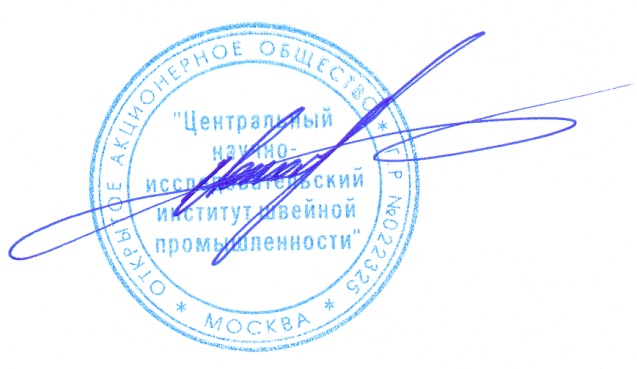 Идентификационные признаки ценных бумаг эмитента:Вид, тип - акции обыкновенные именные, номинал 0,02 руб. Государственный регистрационный номер выпуска ценных бумаг 73-I «п»-1259.Вид общего собрания участников (акционеров) эмитента – годовое (очередное);форма проведения общего собрания участников (акционеров) эмитента – собрание (совместное присутствие);дата, место, время проведения общего собрания участников (акционеров) эмитента – 01 июня 2016 года; 105120, г.Москва, Костомаровский пер., д.3, стр.12, 4 этаж, комната 401;11 часов 00 минут; почтовый адрес - 105120, г.Москва, Костомаровский пер., д.3;время начала регистрации лиц, принимающих участие в общем собрании участников (акционеров) эмитента – 10 часов 30 минут;дата составления списка лиц, имеющих право на участие в общем собрании участников (акционеров) эмитента – 26 апреля 2016 г.;повестка дня общего собрания участников (акционеров) эмитента:Утверждение годового отчета, годовой бухгалтерской отчетности, в том числе отчета о прибылях и убытках (счета прибылей и убытков), распределение прибыли  и убытков Общества за 2015 год.О выплате дивидентов по обыкновенным акциям Общества по результатам работы Общества за 2015 г.Утверждение количественного состава Совета директоров Общества.Избрание членов Совета директоров Общества.Избрание членов Ревизионной комиссии Общества.Избрание Генерального директора Общества.Утверждение аудитора Общества.Порядок ознакомления с информацией (материалами), подлежащей (подлежащими) предоставлению при подготовке к проведению общего собрания участников (акционеров) эмитента, и адрес (адреса), по которому (которым) с ней можно ознакомиться:с информацией (материалами) можно ознакомиться с 10 мая 2016 года с 10 до 15 часов в рабочие дни, по адресу: 105120, г. Москва, Костомаровский пер., д.3, стр.12,  4 этаж, ком. 403Указанная информация будет доступна лицам, принимающим участие в общем собрании акционеров, во время его проведения.Идентификационные признаки ценных бумаг эмитента:Вид, тип - акции обыкновенные именные, номинал 0,02 руб. Государственный регистрационный номер выпуска ценных бумаг 73-I «п»-1259.Вид общего собрания участников (акционеров) эмитента – годовое (очередное);форма проведения общего собрания участников (акционеров) эмитента – собрание (совместное присутствие);дата, место, время проведения общего собрания участников (акционеров) эмитента – 01 июня 2016 года; 105120, г.Москва, Костомаровский пер., д.3, стр.12, 4 этаж, комната 401;11 часов 00 минут; почтовый адрес - 105120, г.Москва, Костомаровский пер., д.3;время начала регистрации лиц, принимающих участие в общем собрании участников (акционеров) эмитента – 10 часов 30 минут;дата составления списка лиц, имеющих право на участие в общем собрании участников (акционеров) эмитента – 26 апреля 2016 г.;повестка дня общего собрания участников (акционеров) эмитента:Утверждение годового отчета, годовой бухгалтерской отчетности, в том числе отчета о прибылях и убытках (счета прибылей и убытков), распределение прибыли  и убытков Общества за 2015 год.О выплате дивидентов по обыкновенным акциям Общества по результатам работы Общества за 2015 г.Утверждение количественного состава Совета директоров Общества.Избрание членов Совета директоров Общества.Избрание членов Ревизионной комиссии Общества.Избрание Генерального директора Общества.Утверждение аудитора Общества.Порядок ознакомления с информацией (материалами), подлежащей (подлежащими) предоставлению при подготовке к проведению общего собрания участников (акционеров) эмитента, и адрес (адреса), по которому (которым) с ней можно ознакомиться:с информацией (материалами) можно ознакомиться с 10 мая 2016 года с 10 до 15 часов в рабочие дни, по адресу: 105120, г. Москва, Костомаровский пер., д.3, стр.12,  4 этаж, ком. 403Указанная информация будет доступна лицам, принимающим участие в общем собрании акционеров, во время его проведения.Идентификационные признаки ценных бумаг эмитента:Вид, тип - акции обыкновенные именные, номинал 0,02 руб. Государственный регистрационный номер выпуска ценных бумаг 73-I «п»-1259.Вид общего собрания участников (акционеров) эмитента – годовое (очередное);форма проведения общего собрания участников (акционеров) эмитента – собрание (совместное присутствие);дата, место, время проведения общего собрания участников (акционеров) эмитента – 01 июня 2016 года; 105120, г.Москва, Костомаровский пер., д.3, стр.12, 4 этаж, комната 401;11 часов 00 минут; почтовый адрес - 105120, г.Москва, Костомаровский пер., д.3;время начала регистрации лиц, принимающих участие в общем собрании участников (акционеров) эмитента – 10 часов 30 минут;дата составления списка лиц, имеющих право на участие в общем собрании участников (акционеров) эмитента – 26 апреля 2016 г.;повестка дня общего собрания участников (акционеров) эмитента:Утверждение годового отчета, годовой бухгалтерской отчетности, в том числе отчета о прибылях и убытках (счета прибылей и убытков), распределение прибыли  и убытков Общества за 2015 год.О выплате дивидентов по обыкновенным акциям Общества по результатам работы Общества за 2015 г.Утверждение количественного состава Совета директоров Общества.Избрание членов Совета директоров Общества.Избрание членов Ревизионной комиссии Общества.Избрание Генерального директора Общества.Утверждение аудитора Общества.Порядок ознакомления с информацией (материалами), подлежащей (подлежащими) предоставлению при подготовке к проведению общего собрания участников (акционеров) эмитента, и адрес (адреса), по которому (которым) с ней можно ознакомиться:с информацией (материалами) можно ознакомиться с 10 мая 2016 года с 10 до 15 часов в рабочие дни, по адресу: 105120, г. Москва, Костомаровский пер., д.3, стр.12,  4 этаж, ком. 403Указанная информация будет доступна лицам, принимающим участие в общем собрании акционеров, во время его проведения.Идентификационные признаки ценных бумаг эмитента:Вид, тип - акции обыкновенные именные, номинал 0,02 руб. Государственный регистрационный номер выпуска ценных бумаг 73-I «п»-1259.Вид общего собрания участников (акционеров) эмитента – годовое (очередное);форма проведения общего собрания участников (акционеров) эмитента – собрание (совместное присутствие);дата, место, время проведения общего собрания участников (акционеров) эмитента – 01 июня 2016 года; 105120, г.Москва, Костомаровский пер., д.3, стр.12, 4 этаж, комната 401;11 часов 00 минут; почтовый адрес - 105120, г.Москва, Костомаровский пер., д.3;время начала регистрации лиц, принимающих участие в общем собрании участников (акционеров) эмитента – 10 часов 30 минут;дата составления списка лиц, имеющих право на участие в общем собрании участников (акционеров) эмитента – 26 апреля 2016 г.;повестка дня общего собрания участников (акционеров) эмитента:Утверждение годового отчета, годовой бухгалтерской отчетности, в том числе отчета о прибылях и убытках (счета прибылей и убытков), распределение прибыли  и убытков Общества за 2015 год.О выплате дивидентов по обыкновенным акциям Общества по результатам работы Общества за 2015 г.Утверждение количественного состава Совета директоров Общества.Избрание членов Совета директоров Общества.Избрание членов Ревизионной комиссии Общества.Избрание Генерального директора Общества.Утверждение аудитора Общества.Порядок ознакомления с информацией (материалами), подлежащей (подлежащими) предоставлению при подготовке к проведению общего собрания участников (акционеров) эмитента, и адрес (адреса), по которому (которым) с ней можно ознакомиться:с информацией (материалами) можно ознакомиться с 10 мая 2016 года с 10 до 15 часов в рабочие дни, по адресу: 105120, г. Москва, Костомаровский пер., д.3, стр.12,  4 этаж, ком. 403Указанная информация будет доступна лицам, принимающим участие в общем собрании акционеров, во время его проведения.Идентификационные признаки ценных бумаг эмитента:Вид, тип - акции обыкновенные именные, номинал 0,02 руб. Государственный регистрационный номер выпуска ценных бумаг 73-I «п»-1259.Вид общего собрания участников (акционеров) эмитента – годовое (очередное);форма проведения общего собрания участников (акционеров) эмитента – собрание (совместное присутствие);дата, место, время проведения общего собрания участников (акционеров) эмитента – 01 июня 2016 года; 105120, г.Москва, Костомаровский пер., д.3, стр.12, 4 этаж, комната 401;11 часов 00 минут; почтовый адрес - 105120, г.Москва, Костомаровский пер., д.3;время начала регистрации лиц, принимающих участие в общем собрании участников (акционеров) эмитента – 10 часов 30 минут;дата составления списка лиц, имеющих право на участие в общем собрании участников (акционеров) эмитента – 26 апреля 2016 г.;повестка дня общего собрания участников (акционеров) эмитента:Утверждение годового отчета, годовой бухгалтерской отчетности, в том числе отчета о прибылях и убытках (счета прибылей и убытков), распределение прибыли  и убытков Общества за 2015 год.О выплате дивидентов по обыкновенным акциям Общества по результатам работы Общества за 2015 г.Утверждение количественного состава Совета директоров Общества.Избрание членов Совета директоров Общества.Избрание членов Ревизионной комиссии Общества.Избрание Генерального директора Общества.Утверждение аудитора Общества.Порядок ознакомления с информацией (материалами), подлежащей (подлежащими) предоставлению при подготовке к проведению общего собрания участников (акционеров) эмитента, и адрес (адреса), по которому (которым) с ней можно ознакомиться:с информацией (материалами) можно ознакомиться с 10 мая 2016 года с 10 до 15 часов в рабочие дни, по адресу: 105120, г. Москва, Костомаровский пер., д.3, стр.12,  4 этаж, ком. 403Указанная информация будет доступна лицам, принимающим участие в общем собрании акционеров, во время его проведения.Идентификационные признаки ценных бумаг эмитента:Вид, тип - акции обыкновенные именные, номинал 0,02 руб. Государственный регистрационный номер выпуска ценных бумаг 73-I «п»-1259.Вид общего собрания участников (акционеров) эмитента – годовое (очередное);форма проведения общего собрания участников (акционеров) эмитента – собрание (совместное присутствие);дата, место, время проведения общего собрания участников (акционеров) эмитента – 01 июня 2016 года; 105120, г.Москва, Костомаровский пер., д.3, стр.12, 4 этаж, комната 401;11 часов 00 минут; почтовый адрес - 105120, г.Москва, Костомаровский пер., д.3;время начала регистрации лиц, принимающих участие в общем собрании участников (акционеров) эмитента – 10 часов 30 минут;дата составления списка лиц, имеющих право на участие в общем собрании участников (акционеров) эмитента – 26 апреля 2016 г.;повестка дня общего собрания участников (акционеров) эмитента:Утверждение годового отчета, годовой бухгалтерской отчетности, в том числе отчета о прибылях и убытках (счета прибылей и убытков), распределение прибыли  и убытков Общества за 2015 год.О выплате дивидентов по обыкновенным акциям Общества по результатам работы Общества за 2015 г.Утверждение количественного состава Совета директоров Общества.Избрание членов Совета директоров Общества.Избрание членов Ревизионной комиссии Общества.Избрание Генерального директора Общества.Утверждение аудитора Общества.Порядок ознакомления с информацией (материалами), подлежащей (подлежащими) предоставлению при подготовке к проведению общего собрания участников (акционеров) эмитента, и адрес (адреса), по которому (которым) с ней можно ознакомиться:с информацией (материалами) можно ознакомиться с 10 мая 2016 года с 10 до 15 часов в рабочие дни, по адресу: 105120, г. Москва, Костомаровский пер., д.3, стр.12,  4 этаж, ком. 403Указанная информация будет доступна лицам, принимающим участие в общем собрании акционеров, во время его проведения.Идентификационные признаки ценных бумаг эмитента:Вид, тип - акции обыкновенные именные, номинал 0,02 руб. Государственный регистрационный номер выпуска ценных бумаг 73-I «п»-1259.Вид общего собрания участников (акционеров) эмитента – годовое (очередное);форма проведения общего собрания участников (акционеров) эмитента – собрание (совместное присутствие);дата, место, время проведения общего собрания участников (акционеров) эмитента – 01 июня 2016 года; 105120, г.Москва, Костомаровский пер., д.3, стр.12, 4 этаж, комната 401;11 часов 00 минут; почтовый адрес - 105120, г.Москва, Костомаровский пер., д.3;время начала регистрации лиц, принимающих участие в общем собрании участников (акционеров) эмитента – 10 часов 30 минут;дата составления списка лиц, имеющих право на участие в общем собрании участников (акционеров) эмитента – 26 апреля 2016 г.;повестка дня общего собрания участников (акционеров) эмитента:Утверждение годового отчета, годовой бухгалтерской отчетности, в том числе отчета о прибылях и убытках (счета прибылей и убытков), распределение прибыли  и убытков Общества за 2015 год.О выплате дивидентов по обыкновенным акциям Общества по результатам работы Общества за 2015 г.Утверждение количественного состава Совета директоров Общества.Избрание членов Совета директоров Общества.Избрание членов Ревизионной комиссии Общества.Избрание Генерального директора Общества.Утверждение аудитора Общества.Порядок ознакомления с информацией (материалами), подлежащей (подлежащими) предоставлению при подготовке к проведению общего собрания участников (акционеров) эмитента, и адрес (адреса), по которому (которым) с ней можно ознакомиться:с информацией (материалами) можно ознакомиться с 10 мая 2016 года с 10 до 15 часов в рабочие дни, по адресу: 105120, г. Москва, Костомаровский пер., д.3, стр.12,  4 этаж, ком. 403Указанная информация будет доступна лицам, принимающим участие в общем собрании акционеров, во время его проведения.Идентификационные признаки ценных бумаг эмитента:Вид, тип - акции обыкновенные именные, номинал 0,02 руб. Государственный регистрационный номер выпуска ценных бумаг 73-I «п»-1259.Вид общего собрания участников (акционеров) эмитента – годовое (очередное);форма проведения общего собрания участников (акционеров) эмитента – собрание (совместное присутствие);дата, место, время проведения общего собрания участников (акционеров) эмитента – 01 июня 2016 года; 105120, г.Москва, Костомаровский пер., д.3, стр.12, 4 этаж, комната 401;11 часов 00 минут; почтовый адрес - 105120, г.Москва, Костомаровский пер., д.3;время начала регистрации лиц, принимающих участие в общем собрании участников (акционеров) эмитента – 10 часов 30 минут;дата составления списка лиц, имеющих право на участие в общем собрании участников (акционеров) эмитента – 26 апреля 2016 г.;повестка дня общего собрания участников (акционеров) эмитента:Утверждение годового отчета, годовой бухгалтерской отчетности, в том числе отчета о прибылях и убытках (счета прибылей и убытков), распределение прибыли  и убытков Общества за 2015 год.О выплате дивидентов по обыкновенным акциям Общества по результатам работы Общества за 2015 г.Утверждение количественного состава Совета директоров Общества.Избрание членов Совета директоров Общества.Избрание членов Ревизионной комиссии Общества.Избрание Генерального директора Общества.Утверждение аудитора Общества.Порядок ознакомления с информацией (материалами), подлежащей (подлежащими) предоставлению при подготовке к проведению общего собрания участников (акционеров) эмитента, и адрес (адреса), по которому (которым) с ней можно ознакомиться:с информацией (материалами) можно ознакомиться с 10 мая 2016 года с 10 до 15 часов в рабочие дни, по адресу: 105120, г. Москва, Костомаровский пер., д.3, стр.12,  4 этаж, ком. 403Указанная информация будет доступна лицам, принимающим участие в общем собрании акционеров, во время его проведения.Идентификационные признаки ценных бумаг эмитента:Вид, тип - акции обыкновенные именные, номинал 0,02 руб. Государственный регистрационный номер выпуска ценных бумаг 73-I «п»-1259.Вид общего собрания участников (акционеров) эмитента – годовое (очередное);форма проведения общего собрания участников (акционеров) эмитента – собрание (совместное присутствие);дата, место, время проведения общего собрания участников (акционеров) эмитента – 01 июня 2016 года; 105120, г.Москва, Костомаровский пер., д.3, стр.12, 4 этаж, комната 401;11 часов 00 минут; почтовый адрес - 105120, г.Москва, Костомаровский пер., д.3;время начала регистрации лиц, принимающих участие в общем собрании участников (акционеров) эмитента – 10 часов 30 минут;дата составления списка лиц, имеющих право на участие в общем собрании участников (акционеров) эмитента – 26 апреля 2016 г.;повестка дня общего собрания участников (акционеров) эмитента:Утверждение годового отчета, годовой бухгалтерской отчетности, в том числе отчета о прибылях и убытках (счета прибылей и убытков), распределение прибыли  и убытков Общества за 2015 год.О выплате дивидентов по обыкновенным акциям Общества по результатам работы Общества за 2015 г.Утверждение количественного состава Совета директоров Общества.Избрание членов Совета директоров Общества.Избрание членов Ревизионной комиссии Общества.Избрание Генерального директора Общества.Утверждение аудитора Общества.Порядок ознакомления с информацией (материалами), подлежащей (подлежащими) предоставлению при подготовке к проведению общего собрания участников (акционеров) эмитента, и адрес (адреса), по которому (которым) с ней можно ознакомиться:с информацией (материалами) можно ознакомиться с 10 мая 2016 года с 10 до 15 часов в рабочие дни, по адресу: 105120, г. Москва, Костомаровский пер., д.3, стр.12,  4 этаж, ком. 403Указанная информация будет доступна лицам, принимающим участие в общем собрании акционеров, во время его проведения.Идентификационные признаки ценных бумаг эмитента:Вид, тип - акции обыкновенные именные, номинал 0,02 руб. Государственный регистрационный номер выпуска ценных бумаг 73-I «п»-1259.Вид общего собрания участников (акционеров) эмитента – годовое (очередное);форма проведения общего собрания участников (акционеров) эмитента – собрание (совместное присутствие);дата, место, время проведения общего собрания участников (акционеров) эмитента – 01 июня 2016 года; 105120, г.Москва, Костомаровский пер., д.3, стр.12, 4 этаж, комната 401;11 часов 00 минут; почтовый адрес - 105120, г.Москва, Костомаровский пер., д.3;время начала регистрации лиц, принимающих участие в общем собрании участников (акционеров) эмитента – 10 часов 30 минут;дата составления списка лиц, имеющих право на участие в общем собрании участников (акционеров) эмитента – 26 апреля 2016 г.;повестка дня общего собрания участников (акционеров) эмитента:Утверждение годового отчета, годовой бухгалтерской отчетности, в том числе отчета о прибылях и убытках (счета прибылей и убытков), распределение прибыли  и убытков Общества за 2015 год.О выплате дивидентов по обыкновенным акциям Общества по результатам работы Общества за 2015 г.Утверждение количественного состава Совета директоров Общества.Избрание членов Совета директоров Общества.Избрание членов Ревизионной комиссии Общества.Избрание Генерального директора Общества.Утверждение аудитора Общества.Порядок ознакомления с информацией (материалами), подлежащей (подлежащими) предоставлению при подготовке к проведению общего собрания участников (акционеров) эмитента, и адрес (адреса), по которому (которым) с ней можно ознакомиться:с информацией (материалами) можно ознакомиться с 10 мая 2016 года с 10 до 15 часов в рабочие дни, по адресу: 105120, г. Москва, Костомаровский пер., д.3, стр.12,  4 этаж, ком. 403Указанная информация будет доступна лицам, принимающим участие в общем собрании акционеров, во время его проведения.Идентификационные признаки ценных бумаг эмитента:Вид, тип - акции обыкновенные именные, номинал 0,02 руб. Государственный регистрационный номер выпуска ценных бумаг 73-I «п»-1259.Вид общего собрания участников (акционеров) эмитента – годовое (очередное);форма проведения общего собрания участников (акционеров) эмитента – собрание (совместное присутствие);дата, место, время проведения общего собрания участников (акционеров) эмитента – 01 июня 2016 года; 105120, г.Москва, Костомаровский пер., д.3, стр.12, 4 этаж, комната 401;11 часов 00 минут; почтовый адрес - 105120, г.Москва, Костомаровский пер., д.3;время начала регистрации лиц, принимающих участие в общем собрании участников (акционеров) эмитента – 10 часов 30 минут;дата составления списка лиц, имеющих право на участие в общем собрании участников (акционеров) эмитента – 26 апреля 2016 г.;повестка дня общего собрания участников (акционеров) эмитента:Утверждение годового отчета, годовой бухгалтерской отчетности, в том числе отчета о прибылях и убытках (счета прибылей и убытков), распределение прибыли  и убытков Общества за 2015 год.О выплате дивидентов по обыкновенным акциям Общества по результатам работы Общества за 2015 г.Утверждение количественного состава Совета директоров Общества.Избрание членов Совета директоров Общества.Избрание членов Ревизионной комиссии Общества.Избрание Генерального директора Общества.Утверждение аудитора Общества.Порядок ознакомления с информацией (материалами), подлежащей (подлежащими) предоставлению при подготовке к проведению общего собрания участников (акционеров) эмитента, и адрес (адреса), по которому (которым) с ней можно ознакомиться:с информацией (материалами) можно ознакомиться с 10 мая 2016 года с 10 до 15 часов в рабочие дни, по адресу: 105120, г. Москва, Костомаровский пер., д.3, стр.12,  4 этаж, ком. 403Указанная информация будет доступна лицам, принимающим участие в общем собрании акционеров, во время его проведения.Идентификационные признаки ценных бумаг эмитента:Вид, тип - акции обыкновенные именные, номинал 0,02 руб. Государственный регистрационный номер выпуска ценных бумаг 73-I «п»-1259.Вид общего собрания участников (акционеров) эмитента – годовое (очередное);форма проведения общего собрания участников (акционеров) эмитента – собрание (совместное присутствие);дата, место, время проведения общего собрания участников (акционеров) эмитента – 01 июня 2016 года; 105120, г.Москва, Костомаровский пер., д.3, стр.12, 4 этаж, комната 401;11 часов 00 минут; почтовый адрес - 105120, г.Москва, Костомаровский пер., д.3;время начала регистрации лиц, принимающих участие в общем собрании участников (акционеров) эмитента – 10 часов 30 минут;дата составления списка лиц, имеющих право на участие в общем собрании участников (акционеров) эмитента – 26 апреля 2016 г.;повестка дня общего собрания участников (акционеров) эмитента:Утверждение годового отчета, годовой бухгалтерской отчетности, в том числе отчета о прибылях и убытках (счета прибылей и убытков), распределение прибыли  и убытков Общества за 2015 год.О выплате дивидентов по обыкновенным акциям Общества по результатам работы Общества за 2015 г.Утверждение количественного состава Совета директоров Общества.Избрание членов Совета директоров Общества.Избрание членов Ревизионной комиссии Общества.Избрание Генерального директора Общества.Утверждение аудитора Общества.Порядок ознакомления с информацией (материалами), подлежащей (подлежащими) предоставлению при подготовке к проведению общего собрания участников (акционеров) эмитента, и адрес (адреса), по которому (которым) с ней можно ознакомиться:с информацией (материалами) можно ознакомиться с 10 мая 2016 года с 10 до 15 часов в рабочие дни, по адресу: 105120, г. Москва, Костомаровский пер., д.3, стр.12,  4 этаж, ком. 403Указанная информация будет доступна лицам, принимающим участие в общем собрании акционеров, во время его проведения.3. Подпись3. Подпись3. Подпись3. Подпись3. Подпись3. Подпись3. Подпись3. Подпись3. Подпись3. Подпись3. Подпись3. Подпись3. Подпись3.1. Генеральный директор3.1. Генеральный директор3.1. Генеральный директор3.1. Генеральный директор3.1. Генеральный директор3.1. Генеральный директор3.1. Генеральный директор3.1. Генеральный директорС.К.Лопандина(подпись)(подпись)(И.О. Фамилия)3.2. Дата“15”апреля2016г.М.П.М.П.